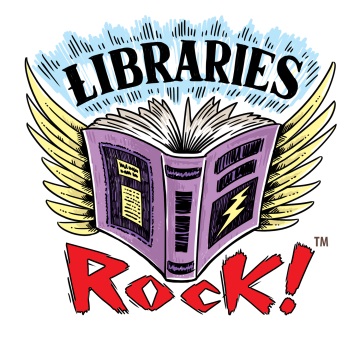 Level LFor more great guided level books available at Ridgefield Park Public Library, check out our online catalog.  We are constantly adding more guided level books!Got Questions?  Contact Ms. Debbie @ 201.641.0689 or email deborah.fagnan@ridgefieldpark.bccls.orgRevision 012018Accorsi, William. (c1992.). Friendship's first Thanksgiving. New York: Holiday House. Adler, David A. (1980.). Cam Jansen and the mystery of the stolen diamonds. New York: Viking Press. Adler, David A. (1981.). Cam Jansen and the mystery of the dinosaur bones. New York: Viking Press. Adler, David A. (1983, c1981.). Cam Jansen and the mystery of the television dog. New York: Dell. Adler, David A. (1985, c1980.). Cam Jansen and the mystery of the stolen diamonds. New York: Dell. Adler, David A. (1985.). Cam Jansen and the mystery at the monkey house. New York, N.Y., U.S.A.: Viking Kestrel. Adler, David A. (1986.). Cam Jansen and the mystery of the stolen corn popper. New York: Viking Kestrel. Adler, David A. (1987, c1984.). Cam Jansen and the mystery of the carnival prize. New York: Dell Pub. Co. Adler, David A. (1989.). Cam Jansen and the mystery of flight 54. New York, N.Y., U.S.A.: Viking Kestrel. Adler, David A. (1995.). Cam Jansen and the Triceratops Pops mystery. New York, N.Y., U.S.A.: Viking. Adler, David A. (1997.). Cam Jansen and the scary snake mystery. New York: Viking. Adler, David A. (2003.). Cam Jansen and the tennis trophy mystery. New York: Viking. Adler, David A. (2004, c1981.). Cam Jansen and the mystery of the television dog. New York: Puffin. Adler, David A. (2004. c1983.). Cam Jansen the mystery of the circus clown. New York: Puffin Books. Adler, David A. (2004, c1984.). Cam Jansen and the mystery of the monster movie. New York: Puffin Books. Adler, David A. (2007.). Cam Jansen and the mystery writer mystery. New York: Viking. Adler, David A. (2008.). Cam Jansen and the green school mystery. New York: Viking. Adler, David A. (2008.). Cam Jansen and the mystery writer mystery. New York: Puffin. Adler, David A. (2008.). Cam Jansen and the secret service mystery. New York: Puffin Books. Adler, David A. (2010.). Cam Jansen and the wedding cake mystery. New York: Viking Childrens Books. Adler, David A. (2012.). Cam Jansen and the millionaire mystery. New York: Viking Childrens Books. Adler, David A. (c1982.). Cam Jansen and the mystery of the Babe Ruth baseball. New York: Viking Press. Adler, David A. (c1996.). Cam Jansen and the ghostly mystery. New York: Viking. Adler, David A. (c1998.). Cam Jansen and the catnapping mystery. New York: Viking. Can you see what I see?: toyland express. New York: Scholastic. (c2011.). 